L.dz. ZZP-208/2024 	 						      Szczytno, 15 marca 2024 r.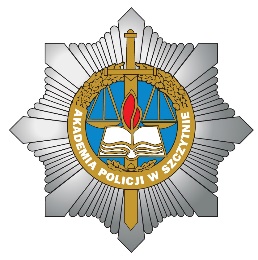 Dotyczy: postępowania nr 09/SŻ/24 na dostawy pieczywa Zamawiający zgodnie z art. 286 ust. 1 ustawy z 11 września 2019 r. – Prawo zamówień publicznych (tj. Dz.U. z 2023 r,  poz. 1605 ze zm.), zwanej dalej ustawą PZP zmienia treść SWZ
nr 09/SZ/24.   W treści SWZ § 14 ust. 4 otrzymuje brzmienie: „4. Próbki przedmiotu zamówienia (o których mowa w § 7 SWZ), których nie można złożyć przy użyciu środków komunikacji elektronicznej, a które stanowią element oferty i są jej integralną częścią Wykonawca składa w siedzibie Zamawiającego przed upływem terminu składania ofert tj., do dnia  19.03.2024 r. do godz. 9:00.”Zgodnie z art. 286 ust. 7 ustawy PZP Zamawiający udostępnia na stronie internetowej prowadzonego postępowania https://platformazakupowa.pl/transakcja/898234 informację o zmianie treści SWZ Terminy składania i otwarcia ofert nie ulegają zmianie.Wszystkie zmiany stanowią integralną część specyfikacji warunków zamówienia i są wiążące dla Wykonawców. 		   p. o. Kanclerza                  Akademii Policji w Szczytnie                         asp. Anna Pepłowskawykonano w 1 egz.:oryginał pozostaje u nadawcyopr./wyk. BCtel. 47 733 5281